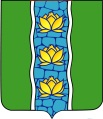 СОБРАНИЕ ДЕПУТАТОВ КУВШИНОВСКОГО РАЙОНАРЕШЕНИЕО внесении изменений и дополнений в Положение о муниципальной службе в муниципальном образовании «Кувшиновский район» утвержденного Решением Собрания депутатов Кувшиновского района от 12.02.2019 № 233В связи с изменениями в Федеральном законе от 02.03.2007 № 25-ФЗ               «О муниципальной службе в Российской Федерации», Собрание депутатов Кувшиновского районаРЕШИЛО:1. Внести в Положение о муниципальной службе в муниципальном образовании «Кувшиновский район» следующие изменения и дополнения:1.1. Подпункт 4 пункта 3 статьи 20 главы 4 изложить в новой редакции: «трудовую книжку и (или) сведения о трудовой деятельности, оформленные в установленном законодательством порядке за исключением случаев, когда трудовой договор (контракт) заключается впервые».1.2. Пункт 3 статьи 20 главы 4 дополнить подпунктом 4.1. следующего содержания:«4.1) документ, подтверждающий регистрацию в системе индивидуального (персонифицированного) учета, за исключением случаев, когда трудовой договор (контракт) заключается впервые».1.3. Пункт 4 статьи 35 главы 8 изложить в новой редакции: «ведение трудовых книжек муниципальных служащих (при наличии), формирование сведений о трудовой деятельности за период прохождения муниципальной службы муниципальными служащими и представление указанных сведений в порядке, установленном законодательством Российской Федерации об индивидуальном (персонифицированном) учете в системе обязательного пенсионного страхования, для хранения в информационных ресурсах Пенсионного фонда Российской Федерации».2. Настоящее решение вступает в силу с момента подписания и подлежит размещению на официальном сайте администрации Кувшиновского района в сети «Интернет».Председатель Собрания депутатовКувшиновского района                                                                           И.Б. АввакумовГлава Кувшиновского района                                                         А.С. Никифорова              29.10.2020 г.№61г. Кувшиново